В рамках реализаций плана мероприятий по проведению Года детей 12 мая 2022 года    был организован  профилактический  рейд «Қамқор». Цель рейда- выявление семей с детьми, нуждающихся в социальной и медицинской помощи, оказание комплексной поддержки семье,для устранения их неблагополучия.В ходе рейда посещены  квартиры учащихся из неблагополучных семей, состоящих в отделе  полиции, также посещены  автобусные вокзалы, компьютерные клубы, парки, чердачные помещения. 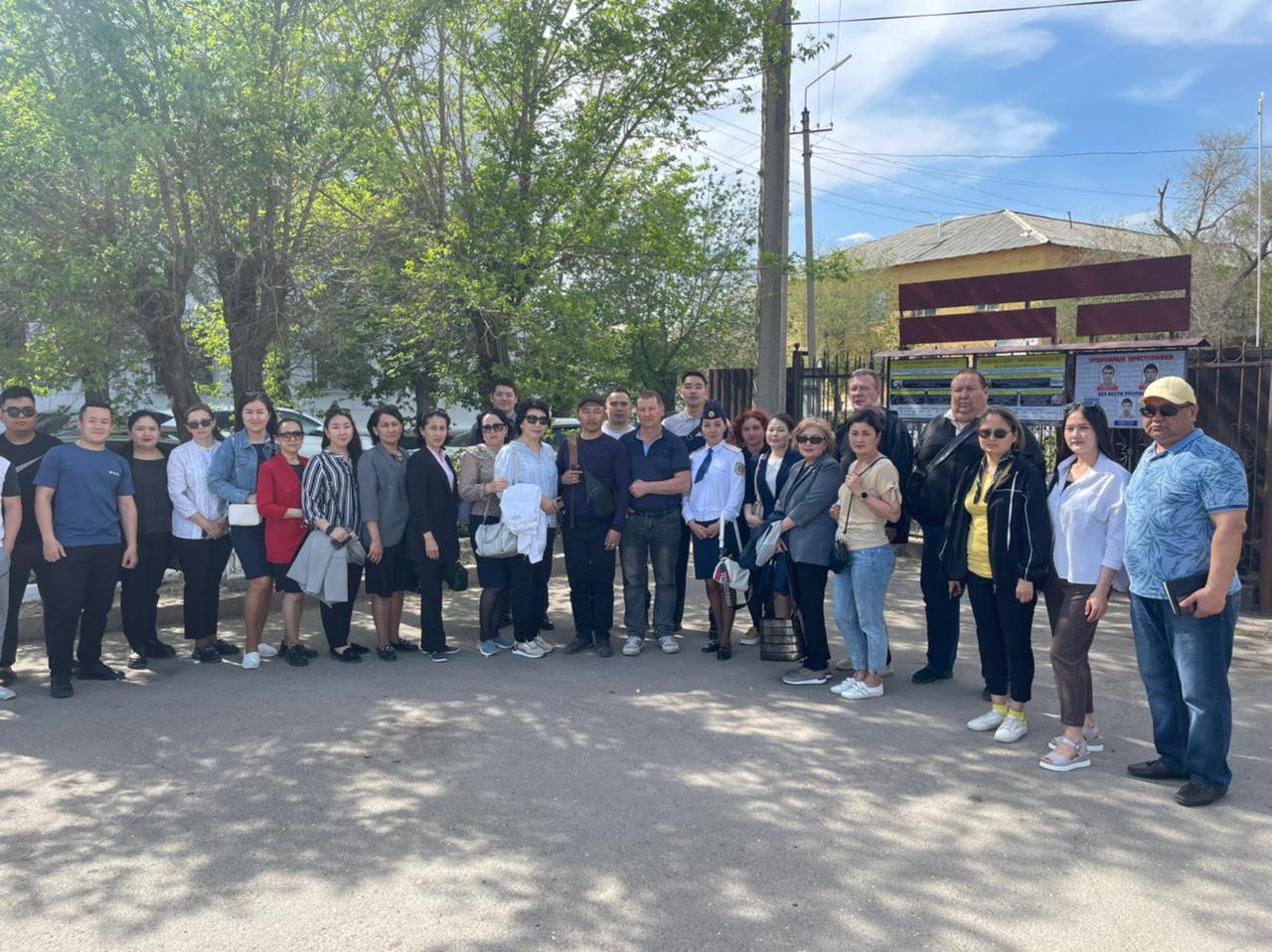 